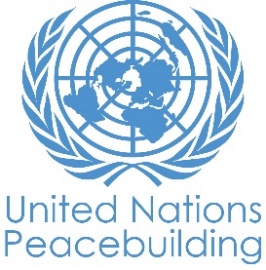  			PBF PROJECT progress reportCOUNTRY: YemenTYPE OF REPORT: semi-annual, annual OR FINAL: YEAR of report: 2020NOTES FOR COMPLETING THE REPORT:Avoid acronyms and UN jargon, use general /common language.Report on what has been achieved in the reporting period, not what the project aims to do.Be as concrete as possible. Avoid theoretical, vague or conceptual discourse.Ensure the analysis and project progress assessment is gender and age sensitive.PART 1: OVERALL PROJECT PROGRESSBriefly outline the status of the project in terms of implementation cycle, including whether preliminary/preparatory activities have been completed (i.e. contracting of partners, staff recruitment, etc.) (1500 character limit): Inception phase was completed and accordingly the list of proposed governorates was finalized, governance and management modalities were formalized between UNFPA and UNWomen and their partners and primarily activities were implemented as following:UNFPA conducted a baseline assessment, 2 TOT workshops for young people who subsequently conducted 7 trainings targeting 176 young people on Youth, Peace and Security (YPS) Agenda. Also, mapping of youth-led CSOs, networks initiatives and individuals was conducted in four governorates. Two consultation meetings in Sana’a and Dhamar are being prepared for, suspended by the current situation caused by COVID 19. Five consultative meetings were conducted in 4 governorates and 5 consultation reports were being analysed by UN Women to develop the YPS position papers accordingly.UN Women (i) developed the YPS Trainer of Trainers (TOT) Manual, (ii) carry out an online survey and and set up a dialogue platform that engaged more than 10,500 young people, (iii) gathered information focused on the role and priorities of women and youth in peace and security through a series of 3-day consultative workshops (in Beirut, Aden and Sana'a), and (iv) used the data collected to develop 5 consultation papers that provide a comprehensive overview and understanding of Yemeni youth's prioritie for peace. Additionally, UN Women developed a policy paper that incorporates all the collected data about YPS topics.Please indicate any significant project-related events anticipated in the next six months, i.e. national dialogues, youth congresses, film screenings, etc.  (1000 character limit): The project is influenced by the ongoing negotiations carried by the Special Envoy for Yemen, between de facto authorities, IRG and Saudi-Led Coalition (SLC), IRG and Southern Transitional Council, IRG and de facto authorities in Hodeidah. The negotiations could potentially lead to a national ceasefire and a peace agreement. In the Covid-19 context, UNFPA and UN Women are reviewing sequencing of activities, prioritizing online over offline implementation modalities for the following months. Therefore, the scope of the activities remains the same, while implementation modalities will be sometimes reviewed. For instance, the two remaining consultation meetings in Sana’a and Dhamar were planned to happen offline, but due to the present situation, they will be done online.FOR PROJECTS WITHIN SIX MONTHS OF COMPLETION: summarize the main structural, institutional or societal level change the project has contributed to. This is not anecdotal evidence or a list of individual outputs, but a description of progress made toward the main purpose of the project. (1500 character limit): The project is supposed to end on 30 of June 2020, but a 6-months No-Cost extension have been submitted to the PBSO due to COVID-19 pandemic and increasing tensions between international donors and de facto authorities. As a result of the activities that were carried out in the pervious period, the project already started to contribute towards peacebuilding in Yemen and achieve a tangible positive impact at the individual level. Specifically, the training workshops contributed to strengthen young women and men’s knowledge, capacities and skills on YPS-related concepts and their application to the Yemeni context with a focus on identifying and overcoming obstacles that may hamper the equal participation of young women. In addition to the training initiatives already carried out, the YPS manual developed constitutes a valuable tool that can be used during and beyond the project’s lifetime by a wide range of peacebuilding actors to promote and implement more inclusive youth- and gender-sensitive peacebuilding processes.At the institutional level, the inputs from the consultative meetings jointly with the data collected in the on-line survey and the online dialogues provided valuable information to be used for the elaboration of technical proposals and/or position papers that can effectively inform the peace process.In a few sentences, explain whether the project has had a positive human impact. May include anecdotal stories about the project’s positive effect on the people’s lives. Include direct quotes where possible or weblinks to strategic communications pieces. (2000 character limit):Following the YPS training workshops conducted by UNFPA, a number of the trained youth formed initiatives and implemented activities related to peacebuilding. In Taiz, for example, a youth initiative was formed "Youth against the Siege", advocating ending the siege of Taiz and Sana'a Airport. ‎Another initiative was formed in Hadramout "Hadrmout Youth Peace Forum". It held a public event called "Hadramout: The Land of Peace", to build capacities of youth on peacebuilding skills and a seminar on the national dialogue outcomes.Also, these trainings gave youth some exposure and were selected to participate in regional and international events like the Arab Youth Forum in Tunis, the Hague Talks on Justice and Peace in Netherlands and other events.During Beirut consultations workshop that UN Women conducted, " Open Space Technology Approach” focused on Yemen, has made a real impact in the participants and their beliefs about themselves as they got the chance to think outside the box in such unique way where they prepared their agenda and the topics that will be discussed. They got the space to express their hopes, dreams, fears, opportunities and challenges. “I have never been to a workshop where I was asked what I want to talk about.” Said by one of the participants. When the participants asked to describe how they felt at the end of the three-day workshop in one word, the following words were used: “Hope, Peace, Inspired, Happy, Peace Inside, Enthusiastic, Energized, Light".PART II: RESULT PROGRESS BY PROJECT OUTCOME Describe overall progress under each Outcome made during the reporting period (for June reports: January-June; for November reports: January-November; for final reports: full project duration). Do not list individual activities. If the project is starting to make/has made a difference at the outcome level, provide specific evidence for the progress (quantitative and qualitative) and explain how it impacts the broader political and peacebuilding context. “On track” refers to the timely completion of outputs as indicated in the workplan. “On track with peacebuilding results” refers to higher-level changes in the conflict or peace factors that the project is meant to contribute to. These effects are more likely in mature projects than in newer ones. If your project has more than four outcomes, contact PBSO for template modification.Outcome 1:  The needs and priorities of young men and women and provisions for youth inclusion are articulated in the peace agreement and post-conflict stabilization, relief and recovery plans.Rate the current status of the outcome progress: Progress summary: (3000 character limit)Project activities are still in progress. Within Output 1: UN Women developed the YPS training manual that was used for UNFPA trainings focused on developing the capacity of trainers in the field of youth participation in peace and security. UN Women also developed and implemented an online survey and an online dialogue platform that engaged more than 10,500 young people nationwide and provided valuable qualitative and quantitative information on youth priorities regarding YPS-related topics.Within the same output, UNFPA conducted the baseline assessment in the six targeted governorates. Moreover, 2 TOT workshops were conducted that targeted young men and women and trained them on the manual. Also, UNFPA conducted 7 workshops out of 6 in the six governorates in which the TOT trainees trained 176 young people. As a result of the capacity building activities in the individual level, it is witnessed in the targeted governorates that the volunteer activism and initiatives related to peacebuilding are increasing. The trained young men and women are eager for peace and to advocate it through their voluntary activities. The knowledge gained from the training workshops and the developed manual enabled them to join other activities related to peacebuilding, to get job opportunities and to be nominated to participate in regional and international events. Moreover, UN Women organized a 3-day consultation workshop focused on Yemeni young women in Beirut, highlighting the role of women and youth in peace and security. The workshop was attended by 17 Yemeni participants representing national and international organizations, and it resulted in the identification of concrete steps that women and youth could take upon returning home to improve their participation and inclusion in peace and security processes.Within Output 2: UNFPA accomplished the mapping of individual youth, formal youth-led CSOs, and informal youth group leaders in 4 governorates that are not under the control of de-facto authority-DFA. Also 5 consultation meetings were conducted in the 4 governorates and 5 detailed reports were produced and submitted to UN Women to develop the position papers to be used to inform the peace process. Furthermore, UN Women also developed and implemented an online questionnaire tool and an online dialogue platform that engaged more than 10,500 young people nationwide. UN Women organized a 3-day consultation workshop: the initiative focused on UNSCR 2250 and the role of young women and men in the peace building process as well as on their priorities. The workshop results contribute to the development of consultation papers to advocate with strategic actors of peace processes including Track1 actors. Moreover, the preparatory phase for the establishment of the Youth Peace and Security National Alliance was initiated, including the elaboration of a guidance note concerning the future structure and membership of the mechanism.Indicate any additional analysis on how Gender Equality and Women’s Empowerment and/or Youth Inclusion and Responsiveness has been ensured under this Outcome: (1000 character limit)The designed methodology for the consultation meetings enabled participants to address youth concerns from three possible perspectives: youth in general, young men, and young women. Young women were also provided with the opportunity to participate in discussions with same-sex groups and mixed-sex groups based on their preferences. This helped women to express themselves freely and without intimidation. Nevertheless, young women were inclined to work in mixed-sex groups. Gender Equality and Women’s Empowerment (GEWE) was given a special attention and was carefully noted when ideas pertaining to its implementation were salient.UN Women designed and implemented online dialogues among young women and men about youth priorities in YPS taking into consideration women's opinions and their right to participate in the topics provided and ensure that female-only time is made available to participate in the online dialogues. Young women activists volunteered in each governorate to contribute to the field visits that UN Women did to make sure all youth participate in the online sessions.Outcome 2:       Rate the current status of the outcome progress: Progress summary: (3000 character limit)Indicate any additional analysis on how Gender Equality and Women’s Empowerment and/or Youth Inclusion and Responsiveness has been ensured under this Outcome: (1000 character limit)Outcome 3:       Rate the current status of the outcome progress: Progress summary: (3000 character limit)Indicate any additional analysis on how Gender Equality and Women’s Empowerment and/or Youth Inclusion and Responsiveness has been ensured under this Outcome: (1000 character limit)Outcome 4:       Rate the current status of the outcome progress: Progress summary: (3000 character limit)Indicate any additional analysis on how Gender Equality and Women’s Empowerment and/or Youth Inclusion and Responsiveness has been ensured under this Outcome: (1000 character limit)PART III: CROSS-CUTTING ISSUES PART IV: INDICATOR BASED PERFORMANCE ASSESSMENTUsing the Project Results Framework as per the approved project document or any amendments- provide an update on the achievement of key indicators at both the outcome and output level in the table below (if your project has more indicators than provided in the table, select the most relevant ones with most relevant progress to highlight). Where it has not been possible to collect data on indicators, state this and provide any explanation. Provide gender and age disaggregated data. (300 characters max per entry)Project Title: Furthering the Youth, Peace and Security Agenda in YemenProject Number from MPTF-O Gateway:    00113346 Project Title: Furthering the Youth, Peace and Security Agenda in YemenProject Number from MPTF-O Gateway:    00113346 If funding is disbursed into a national or regional trust fund: 		Country Trust Fund 		Regional Trust Fund Name of Recipient Fund:      Type and name of recipient organizations:      United Nations Population Fund (UNFPA)  (Convening Agency)     United Nations Entity for Gender Equality and the Empowerment ofDate of first transfer: 11 December 2018Project end date: 30 June 2020     Is the current project end date within 6 months? Date of first transfer: 11 December 2018Project end date: 30 June 2020     Is the current project end date within 6 months? Check if the project falls under one or more PBF priority windows: Gender promotion initiative Youth promotion initiative Transition from UN or regional peacekeeping or special political missions Cross-border or regional projectCheck if the project falls under one or more PBF priority windows: Gender promotion initiative Youth promotion initiative Transition from UN or regional peacekeeping or special political missions Cross-border or regional projectTotal PBF approved project budget (by recipient organization): Recipient Organization              Amount  UNFPA                                            $ 850000.00UN Women                                            $ 650000.00                                                 $                                                       $                                                 Total: $ 1500000.00 Approximate implementation rate as percentage of total project budget: 51%*ATTACH PROJECT EXCEL BUDGET SHOWING CURRENT APPROXIMATE EXPENDITURE*Gender-responsive Budgeting:Indicate dollar amount from the project document to be allocated to activities focussed on gender equality or women’s empowerment: 750000.00Amount expended to date on activities focussed on gender equality or women’s empowerment: 383752.43Total PBF approved project budget (by recipient organization): Recipient Organization              Amount  UNFPA                                            $ 850000.00UN Women                                            $ 650000.00                                                 $                                                       $                                                 Total: $ 1500000.00 Approximate implementation rate as percentage of total project budget: 51%*ATTACH PROJECT EXCEL BUDGET SHOWING CURRENT APPROXIMATE EXPENDITURE*Gender-responsive Budgeting:Indicate dollar amount from the project document to be allocated to activities focussed on gender equality or women’s empowerment: 750000.00Amount expended to date on activities focussed on gender equality or women’s empowerment: 383752.43Project Gender Marker: Project Risk Marker: Project PBF focus area: Project Gender Marker: Project Risk Marker: Project PBF focus area: Report preparation:Project report prepared by: Areej Al- Khawlani- Project CoordinatorProject report approved by: Nestor OWOMUHANGI- UNFPA Representative a.i. Did PBF Secretariat review the report: Report preparation:Project report prepared by: Areej Al- Khawlani- Project CoordinatorProject report approved by: Nestor OWOMUHANGI- UNFPA Representative a.i. Did PBF Secretariat review the report: Monitoring: Please list monitoring activities undertaken in the reporting period (1000 character limit)Several meetings between the project teams were carried out to formalize the governance and management modalities, clarify the inputs and tasks needed to achieve intended outputs, roles and responsibilities for implementing those tasks, to clearly identify the participating stakeholders and target groups for the intervention and to develop the M&E plan accordingly. Moreover, the inception phase also allowed the implementing partners to understand potential implementation challenges, identify the risks, and prepare a risk mitigation strategy. Meetings were also held to discuss the challenges facing the project and how to address them.Furthermore, the M&E plan was developed and ongoing monitoring of project activities is applied.Do outcome indicators have baselines? Has the project launched perception surveys or other community-based data collection? Evaluation: Has an evaluation been conducted during the reporting period?Evaluation budget (response required):  40000.00If project will end in next six months, describe the evaluation preparations (1500 character limit): End line assessment and final evaluation will be conducted after completing the implementation of all the project activities. However, the baseline assessment that was conducted during the inception phase of the project provided a basis for future monitoring and evaluation of progress and how to measure project progress.Catalytic effects (financial): Indicate name of funding agent and amount of additional non-PBF funding support that has been leveraged by the project. Name of funder:          Amount:Other: Are there any other issues concerning project implementation that you want to share, including any capacity needs of the recipient organizations? (1500 character limit)N/APerformance IndicatorsIndicator BaselineEnd of project Indicator TargetIndicator MilestoneCurrent indicator progressReasons for Variance/ Delay(if any)Outcome 1The needs and priorities of young men and women and provisions for youth inclusion are articulated in the peace agreement and post-conflict stabilization, relief and recovery plansIndicator 1.1Number of youth and gender related provisions in draft peace agreements/ceasefires, position papers presented by YPS alliance and minutes of meetings with decision makers in various parties and government020Outcome 1The needs and priorities of young men and women and provisions for youth inclusion are articulated in the peace agreement and post-conflict stabilization, relief and recovery plansIndicator 1.2Outcome 1The needs and priorities of young men and women and provisions for youth inclusion are articulated in the peace agreement and post-conflict stabilization, relief and recovery plansIndicator 1.3Output 1.1Young men and women are equipped to engage and participate actively in Track II dialogues, including in online dialogues.Indicator  1.1.1Number of young people with increased knowledge about the YPS agenda (disaggregated by age, sex and geography)Yemen specific YPS TOT training materials developed and piloted on identified topics.30 young people trained as trainersYoung people trained as trainers in turn train 150 young peopleOutput 1.1Young men and women are equipped to engage and participate actively in Track II dialogues, including in online dialogues.Indicator 1.1.2     Number of young people participating in monthly on-line dialogues (disaggregated by age, sex and geography0500Agreements with existing internet cafes in targeted governorates signedAn online survey targeting 10,000 young people nationwide on youth priorities in YPS topics administeredCreate a female-only time for young women  to participants in internet cafes in the targeted governorates A dialogue forum in selected internet cafes activated for monthly moderated discussion on YPS issues338Due to the poor internet connection and security conditions UN Women faced difficulty in meet the indicator of the number of young people participating in these online sessions. Thirty-one online sessions that have held via ZOOM and 338 participants from the six targeted governorates.Output 1.2A national YPS dialogue structure including Government, UN and civil society is established with clear governance mechanisms and decision-making processes.Indicator  1.2.1Existence of a functional YPS structure with clear governance mechanisms and decision-making processes.NoYes60 youth-led organizations consulted on a YPS structureTwo workshops with youth leaders to conducted to define YPS alliance governance and work-plan A consensus reached among members on the proposed governance mechanismsOutput 1.2A national YPS dialogue structure including Government, UN and civil society is established with clear governance mechanisms and decision-making processes.Indicator 1.2.2Number of technical proposals and/or position papers developed informing the peace procesUNFPA consultation paper on 22506A national dialogue consisting of six consultation meetings on participation, protection, prevention, release and reintegration conducted taking into account the current humanitarian context of Yemen and the role of young peopleConsultation papers with the results from the consultation meetings developed and data collected in the online survey about the various topics to advocate with strategic actors of peace processes including Track I actorsOutput 1.3A collaboration between the national YPS dialogue process and youth-led CSOs is established to conduct joint advocacy and communications activities, engaging with additional Track II & III constituencies around inclusive peaceIndicator 1.3.1Existence of a functional advocacy committee comprised of national YPS dialogue process and youth-led CSOsNoYesEstablish an  advocacy committee An advocacy and strategic communications plan developed for the YPS alliance  30 YPS and YWP advocacy messages developed around peacebuilding at the community and national levels10 advocacy and communications activities conducted in cooperation with the YPS Alliance including dialogues meetings and community mobilization in 6 targeted governoratesA survey among members of youth-led CSOs on youth participation, capacity and satisfaction in youth inclusion in Track I, II and III activitiesOutput 1.3A collaboration between the national YPS dialogue process and youth-led CSOs is established to conduct joint advocacy and communications activities, engaging with additional Track II & III constituencies around inclusive peaceIndicator 1.3.2Proportion of youth-led CSOs members with positive perception on levels in youth inclusion in the peace process0Target: 50% of survey respondents feel that youth participation, capacity and satisfaction has improvedEstablish an  advocacy committee An advocacy and strategic communications plan developed for the YPS alliance  30 YPS and YWP advocacy messages developed around peacebuilding at the community and national levels10 advocacy and communications activities conducted in cooperation with the YPS Alliance including dialogues meetings and community mobilization in 6 targeted governoratesA survey among members of youth-led CSOs on youth participation, capacity and satisfaction in youth inclusion in Track I, II and III activitiesOutput 1.4A collaboration between the national YPS dialogue process and youth-led CSOs is established to conduct joint advocacy and communications activities, engaging with additional Track II & III constituencies around inclusive peaceIndicator 1.4.1Existence of a Strategic Framework for UNSCR 2250 and mechanism for its implementation in YemenNoYesA Youth Watch Commission established consisting of experts from UN Women, UNFPA and young leaders to produce a YPS strategic framework.A situation report developed on YPS and the context for stabilization, relief and recovery and identify gaps;Project outputs and reports shared with the Secretary General’s Progress Study Advisory Board for YPS, other UN agencies and global partners, and follow-up;A regional consultative meeting convened with young people and relevant UN agencies (OSESGY, ILO, UNDP, OHCHR, etc) to validate the strategic framework;A youth and women led joint monitoring mechanism established for the implementation of the peace agreement.Output 1.4A collaboration between the national YPS dialogue process and youth-led CSOs is established to conduct joint advocacy and communications activities, engaging with additional Track II & III constituencies around inclusive peaceIndicator 1.4.2Outcome 2Indicator 2.1Outcome 2Indicator 2.2Outcome 2Indicator 2.3Output 2.1Indicator  2.1.1Output 2.1Indicator  2.1.2Output 2.2Indicator  2.2.1Output 2.2Indicator  2.2.2Output 2.3Indicator  2.3.1Output 2.3Indicator  2.3.2Output 2.4Indicator  2.4.1Output 2.4Indicator  2.4.2Outcome 3Indicator 3.1Outcome 3Indicator 3.2Outcome 3Indicator 3.3Output 3.1Indicator 3.1.1Output 3.1Indicator 3.1.2Output 3.2Indicator 3.2.1Output 3.2Indicator 3.2.2Output 3.3Indicator 3.3.1Output 3.3Indicator 3.3.2Output 3.4Indicator 3.4.1Output 3.4Indicator 3.4.2Outcome 4Indicator 4.1Outcome 4Indicator 4.2Outcome 4Indicator 4.3Output 4.1Indicator 4.1.1Output 4.1Indicator 4.1.2Output 4.2Indicator 4.2.1Output 4.2Indicator 4.2.2Output 4.3Indicator 4.3.1Output 4.3Indicator 4.3.2Output 4.4Indicator 4.4.1